Все взрослые и, конечно, же дети очень любят подарки. В приближающуюся новогоднюю ночь все ждут чуда, ждут заветных подарков. Вот ребята из средней группы 19 декабря писали послания деду Морозу. А поскольку писать еще не умеют, то решено было нарисовать то, что они очень бы хотели получить в подарок от дедушки Мороза. Было очень интересно, ведь с приветом от деда Мороза из волшебного леса прибежал Зайка, и попросил ребят написать  письма со своими пожеланиями.  После того как чудо – конверт с посланиями был запечатан, ребята закопали его в большой сугроб около своего участка во дворе. Ребятне было очень весело, ведь они все верят в сказку, во все доброе!!!! Пускай все их мечты сбываются!!! С наступающим Новым 2018 годом!!!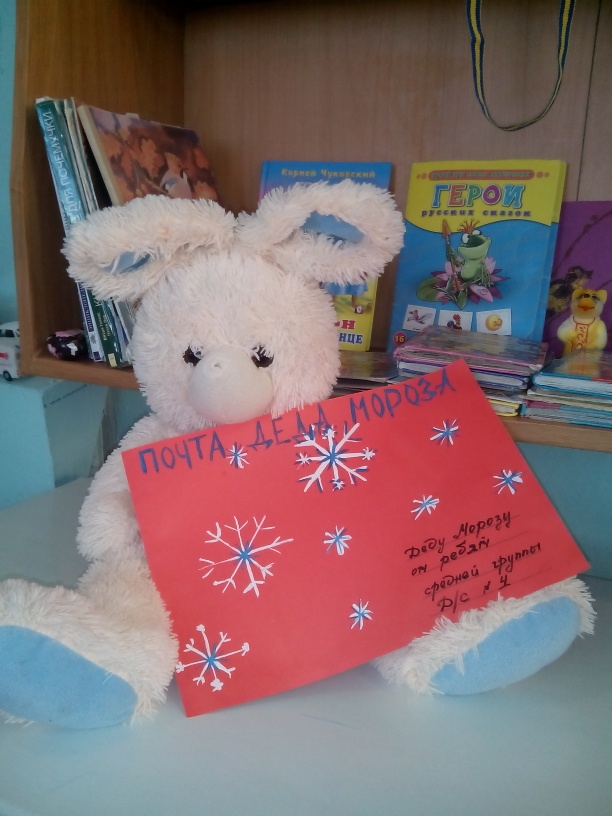 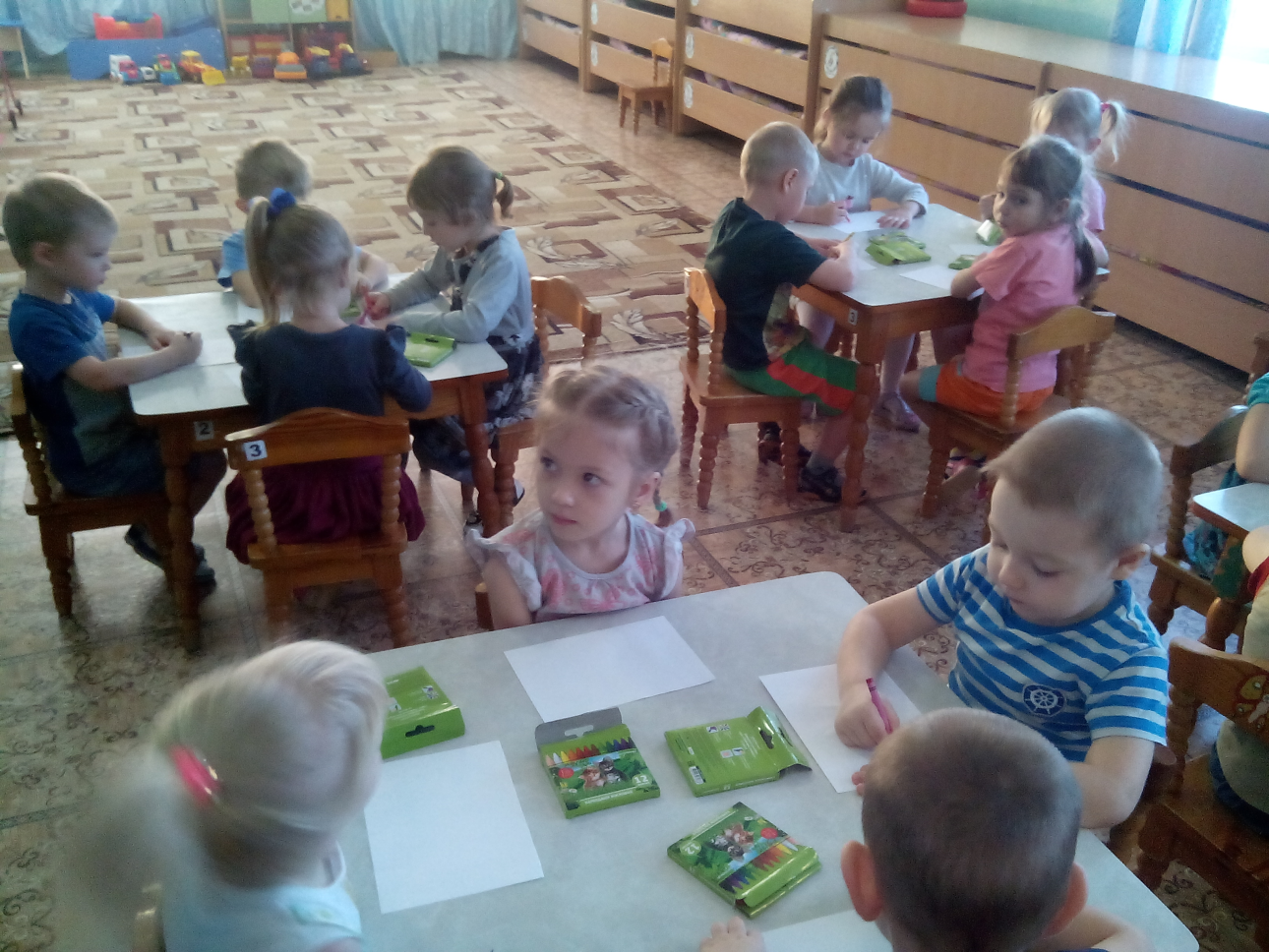 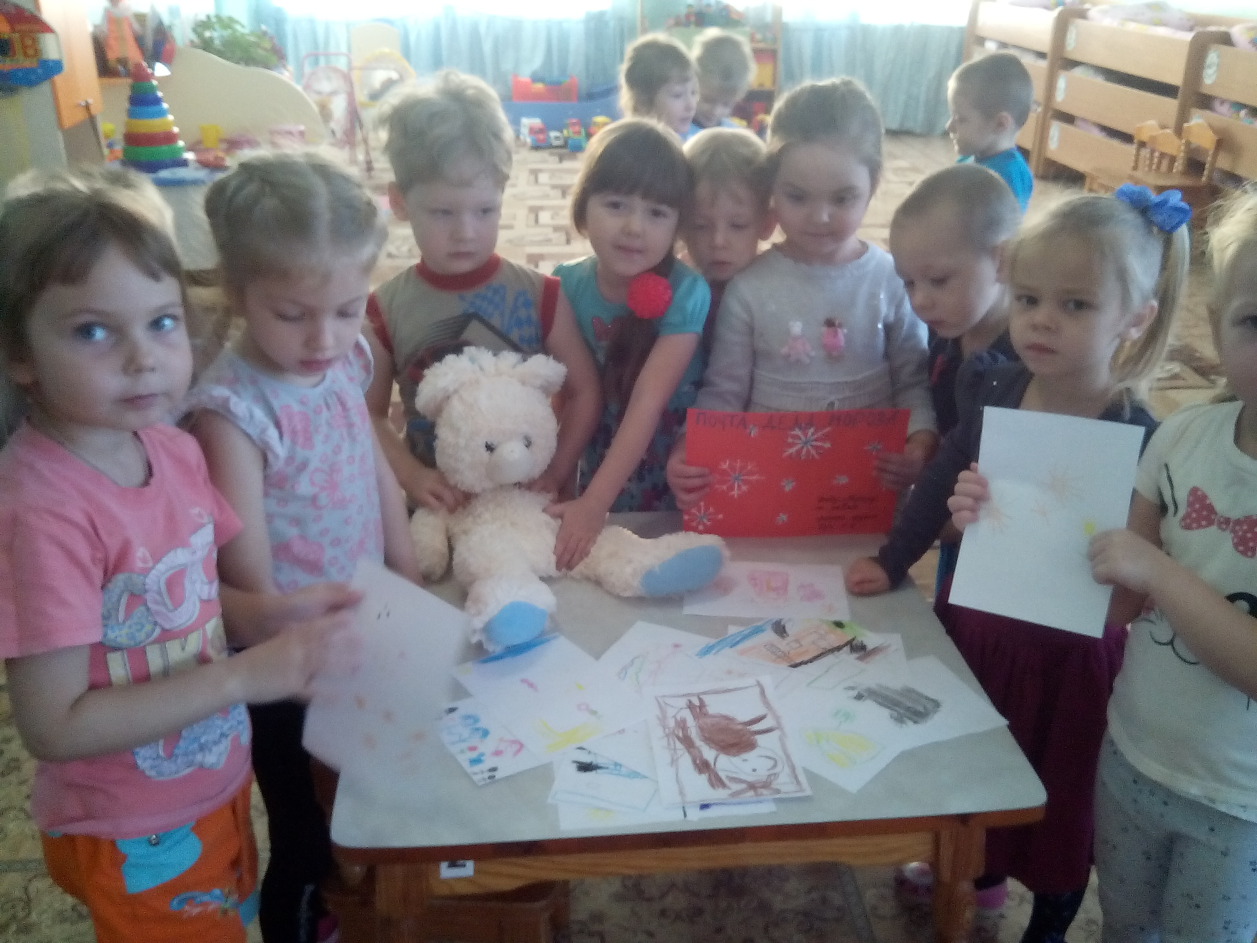 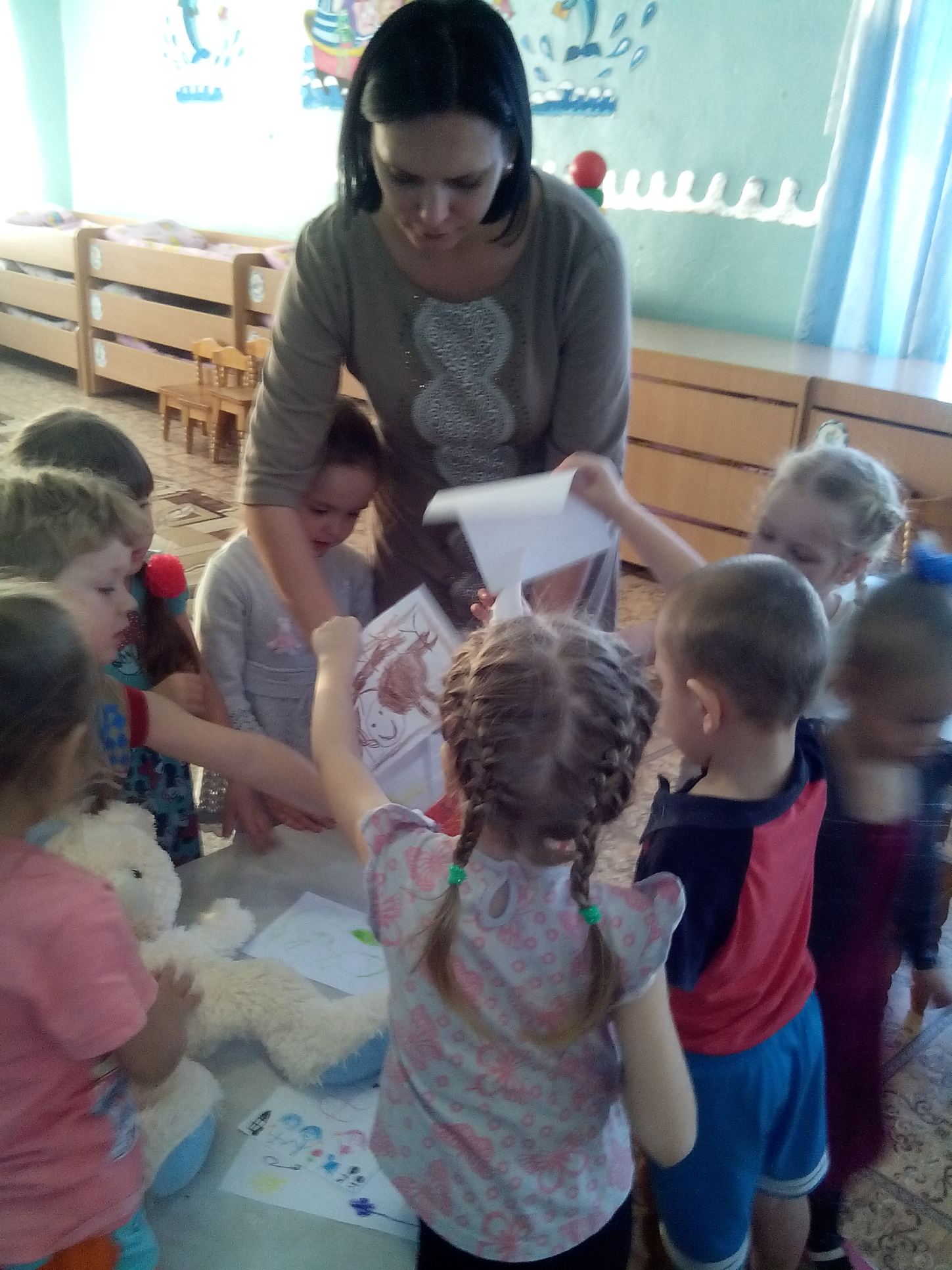 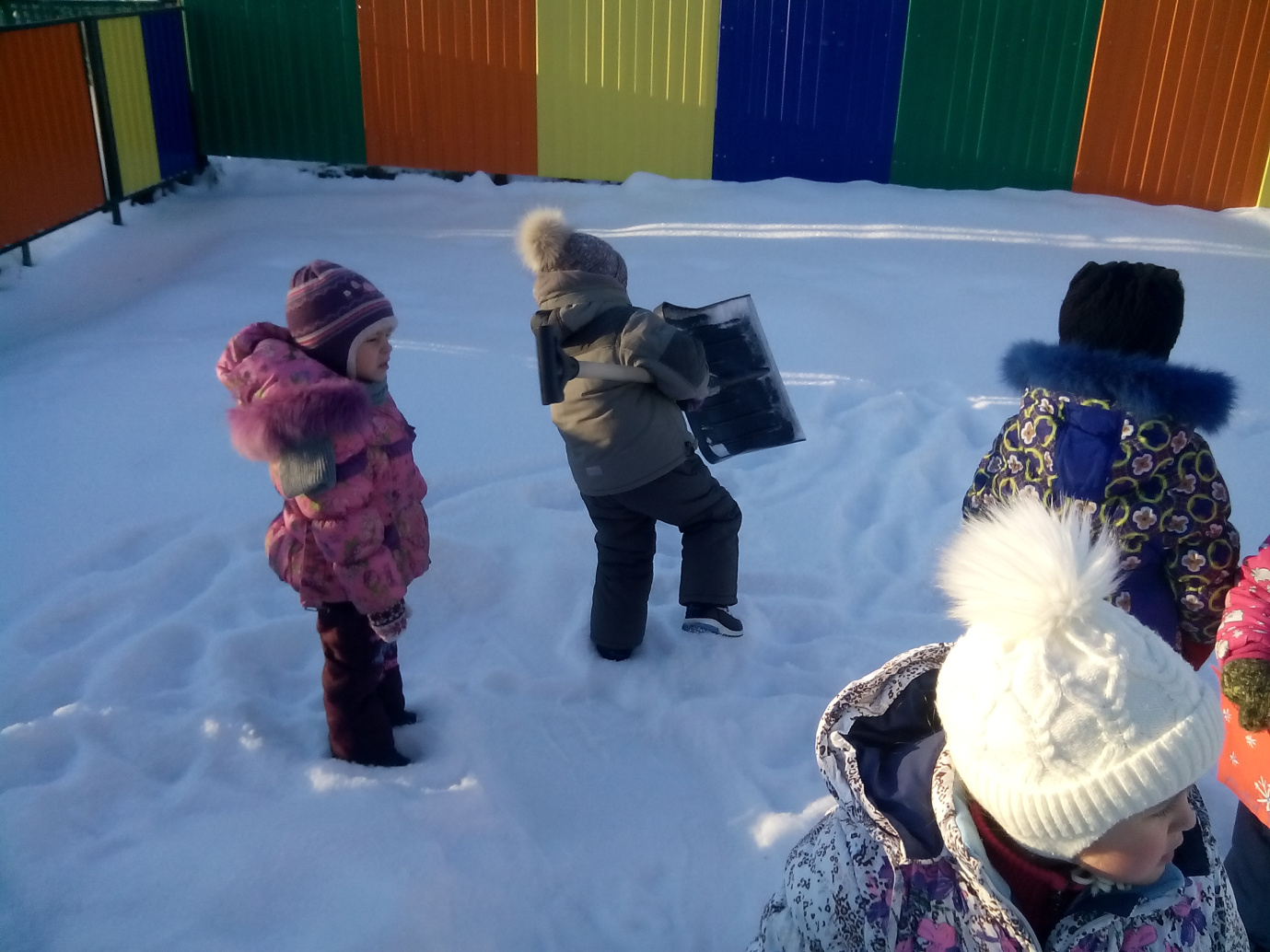 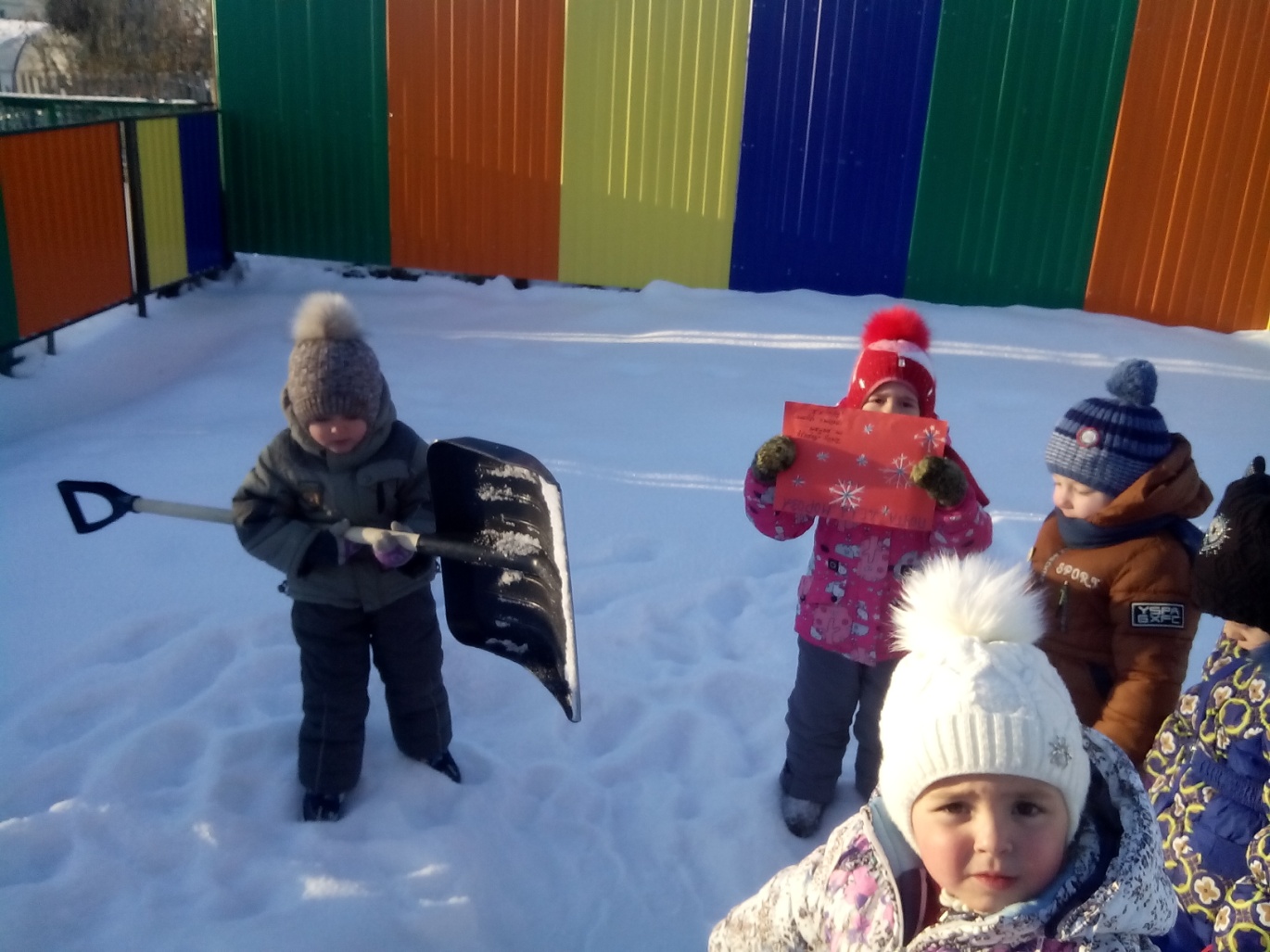 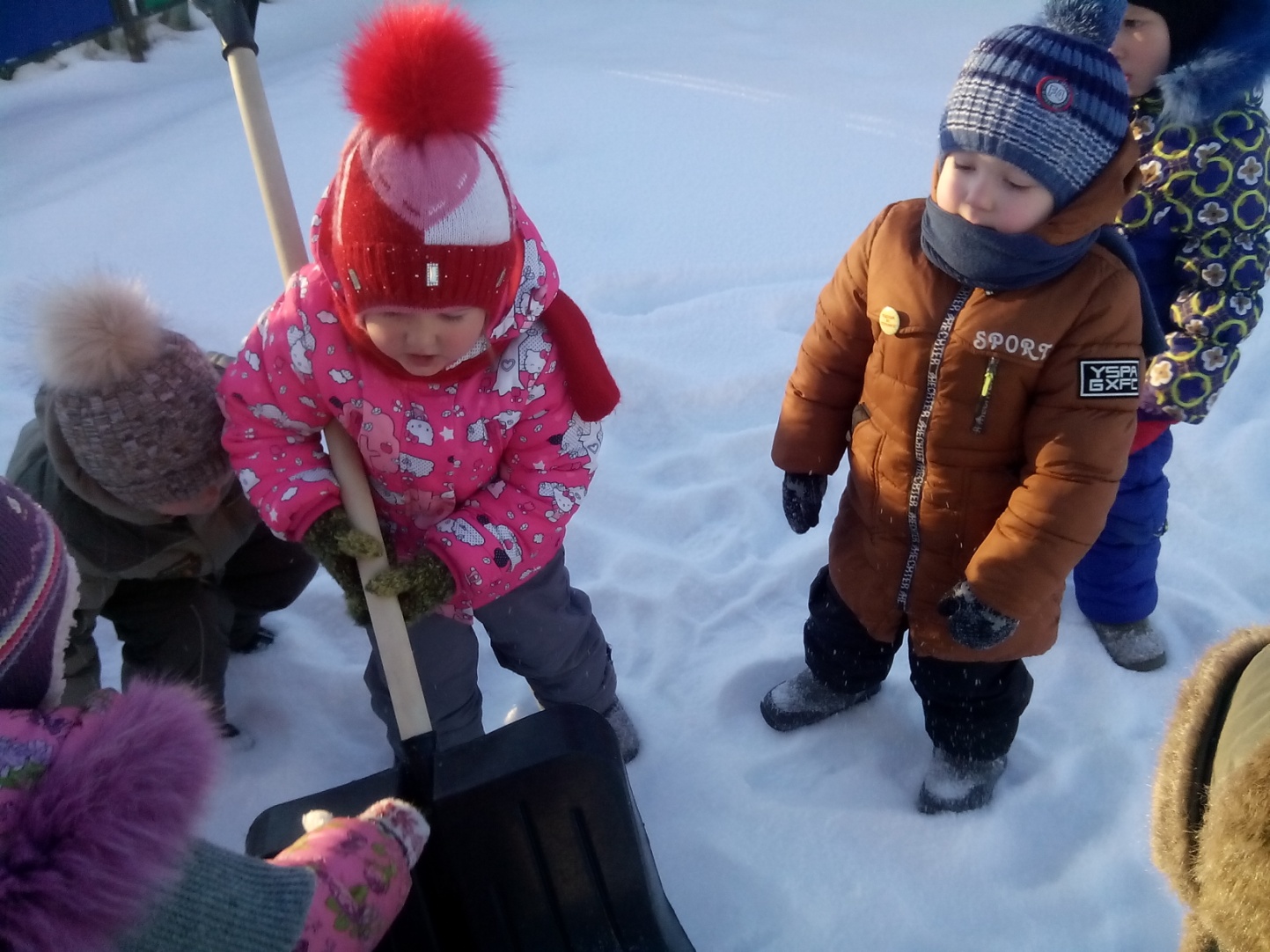 